 РЕШЕНИЕО внесении изменений в Устав муниципального образования  «Большеучинское» - сельского поселения В соответствии с Федеральным законом от 6 октября 2003 года № 131-ФЗ «Об общих принципах организации местного самоуправления в Российской Федерации», Уставом муниципального образования «Большеучинское» и в целях приведения Устава муниципального образования «Большеучинское» в соответствие Федеральным законом от 3 апреля 2017 года № 62-ФЗ «О внесении изменений в Федеральный закон "Об общих принципах организации местного самоуправления в Российской Федерации» со статьями 3 и 6 Федерального закона от 3 апреля 2017 года № 64-ФЗ «О внесении изменений в отдельные законодательные акты Российской Федерации в целях совершенствования государственной политики в области противодействия коррупции», Федеральным законом от 18 июля 2017 года № 171-ФЗ «О внесении изменений в Федеральный закон «Об общих принципах организации местного самоуправления в Российской Федерации», статьёй 1 Федерального закона от 26 июля 2017 года № 202-ФЗ «О внесении изменений в Федеральный закон «Об общих принципах организации местного самоуправления в Российской Федерации», статьёй 3 Федерального закона от 30 октября 2017 года № 299-ФЗ «О внесении изменений в отдельные законодательные акты Российской Федерации», статьёй 1 Федерального закона от 5 декабря 2017 года № 380-ФЗ «О внесении изменений в статью 36 Федерального закона «Об общих принципах организации местного самоуправления в Российской Федерации» и Кодекс административного судопроизводства Российской Федерации», статьёй 4 Федерального закона от 5. декабря 2017 года № 392-ФЗ «О внесении изменений в отдельные законодательные акты Российской Федерации по вопросам совершенствования проведения независимой оценки качества условий оказания услуг организациями в сфере культуры, охраны здоровья, образования, социального обслуживания и федеральными учреждениями медико-социальной экспертизы», статьёй 2 Федерального закона от 29 декабря 2017 года № 455-ФЗ «О внесении изменений в Градостроительный кодекс Российской Федерации и отдельные законодательные акты Российской Федерации», Федеральным законом от 29 декабря 2017 года № 463-ФЗ «О внесении изменений в Федеральный закон «Об общих принципах организации местного самоуправления в Российской Федерации», Федеральным законом от 18 апреля 2018 года № 83-ФЗ «О внесении изменений в отдельные законодательные акты Российской Федерации по вопросам совершенствования организации местного самоуправления» и отдельные законодательные акты Российской Федерации», статьёй 1 Закона Удмуртской Республики от 10 мая 2017 года № 29-РЗ «О внесении изменений в Закон Удмуртской Республики «О местном самоуправлении в Удмуртской Республике», Законом Удмуртской Республики от 19 июня 2017 года № 37-РЗ «О порядке представления гражданами, претендующими на замещение муниципальной должности, и лицами, замещающими муниципальные должности, сведений о своих доходах, расходах, об имуществе и обязательствах имущественного характера, а также о доходах, расходах, об имуществе и обязательствах имущественного характера своих супруг (супругов) и несовершеннолетних детей, порядке проверки достоверности и полноты указанных сведений» и статьёй 1 Закона Удмуртской Республики от 13 декабря 2017 года № 71-РЗ «О внесении изменения в статью 7.4 Закона Удмуртской Республики «О местном самоуправлении в Удмуртской Республике»,СОВЕТ ДЕПУТАТОВ РЕШИЛ:1. Внести в Устав муниципального образования «Большеучинское», принятый решением Совета депутатов муниципального образования «Большеучинское» от 2 декабря 2005 года № 3.1  (в редакции с изменениями, внесенными решениями Совета депутатов муниципального образования «Большеучинское» от 31.07.2006 г. № 7.1, от 18.04.2007 г. № 12.1, от 07.05.2008 г. № 2.1, от 02.06.2009 г. № 9.1, от 10.11.2009 г. № 11.1, от 07.06.2010 г. № 15.3, от 28.10.2010 г. № 18.1, от 27.05.2011 г. № 23.1, от 15.11.2011 г. № 27.1, от 25.04. 2012 г. № 2.1, от 29.03. 2013 г. № 10.2, от 11.02.2014 г. № 16.3, от 29.12.2014 г. № 23.4, от 11.06.2015 г. № 26.1, от 18.05.2016  г. № 36.3, от _____.2018 г. № 15.__) следующие изменения:1) в части 1 статьи 7:а) в пункте 6 исключить слова: «создание условий для жилищного строительства,»;б) пункт 19 изложить в следующей редакции:«19) утверждение правил благоустройства территории муниципального образования, осуществление контроля за их соблюдением, организация благоустройства территории муниципального образования в соответствии с указанными правилами;»;в) пункт 26 признать утратившим силу.2) в части 1 статьи 7.1:а) пункт 12 признать утратившим силу;б) дополнить пунктом 16 следующего содержания:«16) оказание содействия развитию физической культуры и спорта инвалидов, лиц с ограниченными возможностями здоровья, адаптивной физической культуры и адаптивного спорта.».3) статью 12.1 изложить в следующей редакции:«Статья 12.1 Сход граждан1. В случаях, предусмотренных Федеральным законом от 6 октября 2003 года № 131-ФЗ «Об общих принципах организации местного самоуправления в Российской Федерации», сход граждан может проводиться:1) в населенном пункте по вопросу изменения границ сельского поселения, в состав которого входит указанный населенный пункт, влекущего отнесение территории указанного населенного пункта к территории другого сельского поселения;2) в населенном пункте, входящем в состав сельского поселения по вопросу введения и использования средств самообложения граждан на территории данного населенного пункта;3) в сельском населенном пункте по вопросу выдвижения кандидатуры старосты сельского населенного пункта, а также по вопросу досрочного прекращения полномочий старосты сельского населенного пункта.2. В сельском населенном пункте сход граждан также может проводиться в целях выдвижения кандидатур в состав конкурсной комиссии при проведении конкурса на замещение должности муниципальной службы в случаях, предусмотренных законодательством Российской Федерации о муниципальной службе.3. Сход граждан, предусмотренный настоящей статьей, правомочен при участии в нем более половины обладающих избирательным правом жителей населенного пункта. Решение такого схода граждан считается принятым, если за него проголосовало более половины участников схода граждан.».4) дополнить статьей 12.2. следующего содержания:«Статья 12.2. Порядок организации и проведения схода граждан.1. Порядок организации и проведения схода граждан определяется решением Сельского Совета депутатов и должен предусматривать заблаговременное оповещение жителей муниципального образования о времени и месте проведения схода граждан, заблаговременное ознакомление с проектом муниципального правового акта и материалами по вопросам, выносимым на решение схода граждан, другие меры, обеспечивающие участие жителей муниципального образования в сходе граждан. 2. Сход граждан может созываться Главой муниципального образования самостоятельно либо по инициативе группы жителей поселения численностью не менее 10 человек.Проведение схода граждан обеспечивается Главой муниципального образования. 3. Участие в сходе граждан Главы муниципального образования и депутатов Сельского Совета депутатов является обязательным. 4. На сходе граждан председательствует Глава муниципального образования или иное лицо, избираемое сходом граждан.5. Решение схода граждан считается принятым, если за него проголосовало более половины участников схода граждан.6. Решения, принятые на сходе граждан, подлежат обязательному исполнению на территории муниципального образования.7. Органы местного самоуправления и должностные лица местного самоуправления обеспечивают исполнение решений, принятых на сходе граждан, в соответствии с разграничением полномочий между ними, определенным настоящим Уставом муниципального образования.8. Решения, принятые на сходе граждан, подлежат официальному опубликованию (обнародованию).».5) дополнить статьей 14.1. следующего содержания:«Статья 14.1. Староста сельского населенного пункта.1. Для организации взаимодействия органов местного самоуправления и жителей сельского населенного пункта при решении вопросов местного значения в сельском населенном пункте, расположенном в муниципальном образовании, может назначаться староста сельского населенного пункта.2. Староста сельского населенного пункта назначается решением Совета депутатов муниципального образования, в состав которого входит данный сельский населенный пункт, по представлению схода граждан сельского населенного пункта из числа лиц, проживающих на территории данного сельского населенного пункта и обладающих активным избирательным правом с учетом ограничений установленных федеральным законом.3. Срок полномочий старосты сельского населенного пункта устанавливается на срок действия полномочий Сельского Совета депутатов, которым он был назначен.Полномочия старосты сельского населенного пункта прекращаются досрочно по решению Совета депутатов муниципального образования, в состав которого входит данный сельский населенный пункт, в случаях установленных федеральным законом.4. Задачи возложенные на старосту сельского населенного пункта определяются федеральным законом, законом Удмуртской Республики и настоящим Уставом.».6) в статье 15:а) наименование изложить в следующей редакции:«Статья 15. Публичные слушания, общественные обсуждения»;б) часть 2 дополнить пунктом 2.1 следующего содержания:«2.1) проект стратегии социально-экономического развития муниципального образования;»;в) пункт  3 части 2 признать утратившим силу;г) в части 3 слова «Порядок организации и проведения публичных слушаний» заменить словами «Порядок организации и проведения публичных слушаний по проектам и вопросам, указанным в части 2 настоящей статьи,»;д) дополнить частью 4 следующего содержания:«4. По проектам генерального плана муниципального образования, проектам правил землепользования и застройки, проектам планировки территории, проектам межевания территории, проектам правил благоустройства территорий, проектам, предусматривающим внесение изменений в один из указанных утвержденных документов, проектам решений о предоставлении разрешения на условно разрешенный вид использования земельного участка или объекта капитального строительства, проектам решений о предоставлении разрешения на отклонение от предельных параметров разрешенного строительства, реконструкции объектов капитального строительства, вопросам изменения одного вида разрешенного использования земельных участков и объектов капитального строительства на другой вид такого использования при отсутствии утвержденных правил землепользования и застройки проводятся публичные слушания, общественные обсуждения, порядок организации и проведения которых определяется решением Сельского Совета депутатов с учетом положений законодательства о градостроительной деятельности.».7) в статье 25:а) пункт 4 изложить в следующей редакции: «4) утверждение стратегии социально-экономического развития муниципального образования;»б) дополнить пунктом 16 следующего содержания:«16) утверждение правил благоустройства территории муниципального образования.»;8) статью 26:а) дополнить пунктом 1.1 следующего содержания:«1.1) полномочия в сфере стратегического планирования, предусмотренные Федеральным законом от 28 июня 2014 года № 172-ФЗ «О стратегическом планировании в Российской Федерации», настоящим Уставом и принимаемыми в соответствии с ними решениями Сельского Совета депутатов;»;б) пункт 9 изложить в следующей редакции: «9) заслушивание ежегодных отчетов Главы муниципального образования о результатах его деятельности и деятельности Администрации, в том числе о решении вопросов, поставленных Сельским Советом депутатов, заслушивание отчетов Главы муниципального образования о положении дел в муниципальном образовании;в) пункт 12 изложить в следующей редакции: «12) в соответствии с законодательством Российской Федерации регулирование тарифов на подключение к системе коммунальной инфраструктуры, тарифов организаций коммунального комплекса на подключение, надбавок к тарифам на товары и услуги организаций коммунального комплекса, надбавок к ценам (тарифам) для потребителей, если иное не предусмотрено федеральными законами;»;г) пункт 21.1 признать утратившим силу;д) пункт 26 изложить в следующей редакции: «26) принятие решений о вынесении на публичные слушания, общественные обсуждения проектов решений Сельского Совета депутатов, утверждение результатов их обсуждения;»;9) В пункте 4 части 1 статьи 27 слова и цифры: «частями 3,5 и 6.2» заменить словами и цифрами: «частями 3, 3.2, 4 - 6, 6.1, 6.2, 7, 7.1, 7.2».10) в статье 29:а) абзац первый части 6 признать утратившим силу;б) часть 7.1. изложить в следующей редакции: «7.1. Глава муниципального образования должен соблюдать ограничения, запреты, исполнять обязанности, которые установлены Федеральным законом от 25 декабря 2008 года N 273-ФЗ "О противодействии коррупции", Федеральным законом от 3 декабря 2012 года N 230-ФЗ "О контроле за соответствием расходов лиц, замещающих государственные должности, и иных лиц их доходам", Федеральным законом от 7 мая 2013 года N 79-ФЗ "О запрете отдельным категориям лиц открывать и иметь счета (вклады), хранить наличные денежные средства и ценности в иностранных банках, расположенных за пределами территории Российской Федерации, владеть и (или) пользоваться иностранными финансовыми инструментами.»;в) в пункте 11 части 8 слова и цифры: «частями 3,5 и 6.2» заменить словами и цифрами: «частями 3, 3.2, 4 - 6, 6.1, 6.2, 7, 7.1, 7.2»;г) часть 10 изложить в следующей редакции:«10. В случае досрочного прекращения полномочий Главы муниципального образования его полномочия, за исключением полномочий Главы муниципального образования по руководству и организации работы Сельского Совета депутатов, временно (до вступления в силу решения Сельского Совета депутатов об избрании нового Главы муниципального образования) исполняет должностное лицо Администрации муниципального образования, определяемое постановлением Главы муниципального образования.В случаях, когда Глава муниципального образования временно (в связи с болезнью, отпуском, применением к нему по решению суда мер процессуального принуждения в виде заключения под стражу, временного отстранения от должности или домашнего ареста) не может исполнять свои полномочия, их, за исключением обязанностей Главы муниципального образования по руководству и организации работы Сельского Совета депутатов, временно исполняет должностное лицо Администрации муниципального образования, определяемое постановлением Главы муниципального образования.В случае досрочного прекращения полномочий Главы муниципального образования, избрание Главы муниципального образования осуществляется не позднее чем через 6 месяцев со дня такого прекращения полномочий.При этом если до истечения срока полномочий Сельского Совета депутатов осталось менее шести месяцев, избрание Главы муниципального образования осуществляется на первом заседании вновь избранного представительного органа муниципального образования.В случае, если Глава муниципального образования, полномочия которого прекращены досрочно на основании правового акта Главы Удмуртской Республики об отрешении от должности Главы муниципального образования либо на основании решения Сельского Совета депутатов об удалении Главы муниципального образования в отставку, обжалует данные правовой акт или решение в судебном порядке, Сельский Совет депутатов не вправе принимать решение об избрании Главы муниципального образования до вступления решения суда в законную силу.»;11) в статье 34:а) пункт 1 изложить в следующей редакции: «1) составление проекта местного бюджета, проектов о внесении изменений в местный бюджет, составление отчёта об исполнении местного бюджета, проектов решений Сельского Совета депутатов об установлении, изменении и отмене местных налогов и сборов;»;б) дополнить пунктом 3.1 следующего содержания: «3.1) полномочия в сфере стратегического планирования, предусмотренные Федеральным законом от 28 июня 2014 года № 172-ФЗ «О стратегическом планировании в Российской Федерации», настоящим Уставом, решениями Сельского Совета депутатов и принимаемыми в соответствии с ними постановлениями Главы муниципального образования;»;в) пункт 4.2 признать утратившим силу;г) пункт 4.3 признать утратившим силу;д) в пункте 6 исключить слова: «создание условий для жилищного строительства,»;е) дополнить пунктом 16 следующего содержания: «16) оказание содействия развитию физической культуры и спорта инвалидов, лиц с ограниченными возможностями здоровья, адаптивной физической культуры и адаптивного спорта.»;ж) в пункте 19 исключить слова: «, а также использования, охраны, защиты, воспроизводства городских лесов, лесов особо охраняемых природных территорий, расположенных в границах населённых пунктов муниципального образования»;з) пункт 26 признать утратившим силу;и) пункт 32 изложить в следующей редакции:«32) организация сбора статистических показателей, характеризующих состояние экономики и социальной сферы муниципального образования, и предоставление указанных данных органам государственной власти в порядке, установленном Правительством Российской Федерации;».12) пункт 5 части 1 статьи 38 изложить в следующей редакции: «5) распоряжения Сельского Совета депутатов.».13) дополнить статьей 40.1. следующего содержания:«Статья 40.1. Порядок официального опубликования (обнародования) соглашения, заключенного между органами местного самоуправленияСоглашения, заключаемые между органами местного самоуправления, вступают в силу после их официального опубликования (обнародования) в порядке, предусмотренном статьей 40 настоящего Устава.».14) часть 4 статьи 43 изложить в следующей редакции: «4. Муниципальные нормативные правовые акты, затрагивающие права, свободы и обязанности человека и гражданина, устанавливающие правовой статус организаций, учредителем которых выступает муниципальное образование, а также соглашения, заключаемые между органами местного самоуправления, вступают в силу после их официального опубликования (обнародования).»15) статью 44 дополнить частями 6-9 следующего содержания:«6. Изменения и дополнения, внесенные в устав муниципального образования и изменяющие структуру органов местного самоуправления, разграничение полномочий между органами местного самоуправления (за исключением случаев приведения устава муниципального образования в соответствие с федеральными законами, а также изменения полномочий, срока полномочий, порядка избрания выборных должностных лиц местного самоуправления), вступают в силу после истечения срока полномочий представительного органа муниципального образования, принявшего муниципальный правовой акт о внесении указанных изменений и дополнений в устав муниципального образования.7. Изменения и дополнения в устав муниципального образования вносятся муниципальным правовым актом, который может оформляться решением представительного органа (схода граждан) муниципального образования, подписанным главой муниципального образования;На решении проставляются реквизиты решения представительного органа (схода граждан) о его принятии. Включение в такое решение представительного органа (схода граждан) переходных положений и (или) норм о вступлении в силу изменений и дополнений, вносимых в устав муниципального образования, не допускается.8. Приведение устава муниципального образования в соответствие с федеральным законом, законом субъекта Российской Федерации осуществляется в установленный федеральными  законами и законами Удмуртской Республики срок. В случае, если федеральным законом, законом Удмуртской Республики указанный срок не установлен, срок приведения устава муниципального образования в соответствие с федеральным законом, законом Удмуртской Республики определяется с учетом даты вступления в силу соответствующего федерального закона, закона Удмуртской Республики, необходимости официального опубликования (обнародования) и обсуждения на публичных слушаниях проекта муниципального правового акта о внесении изменений и дополнений в устав муниципального образования, учета предложений граждан по нему, периодичности заседаний представительного органа муниципального образования, сроков государственной регистрации и официального опубликования (обнародования) такого муниципального правового акта и, как правило, не должен превышать шесть месяцев.9. Изложение устава муниципального образования в новой редакции муниципальным правовым актом о внесении изменений и дополнений в устав муниципального образования не допускается. В этом случае принимается новый устав муниципального образования, а ранее действующий устав муниципального образования и муниципальные правовые акты о внесении в него изменений и дополнений признаются утратившими силу со дня вступления в силу нового устава муниципального образования.»2. Главе муниципального образования «Большеучинское» направить настоящее решение на государственную регистрацию в порядке, предусмотренном Федеральным законом от 21 июля 2005 года № 97-ФЗ «О государственной регистрации уставов муниципальных образований».3. Опубликовать (обнародовать) настоящее решение после его государственной регистрации на официальном сайте муниципального образования «Большеучинское» (http://bolsheuchinskoe.mozhrayon.ru) в сети Интернет.4. Настоящее решение вступает в силу в порядке, предусмотренном законодательством.Глава муниципальногообразования «Большеучинское»                                                               О.М. Величинскийс. Большая Уча_________ 2018 года№ ____Совет депутатов                    муниципального образования«Большеучинское»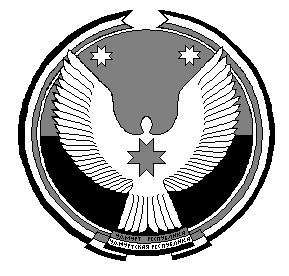 проект«Большеучинское»муниципал кылдэтысьдепутатъёслэн Кенешсы